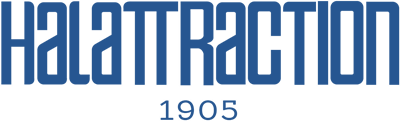 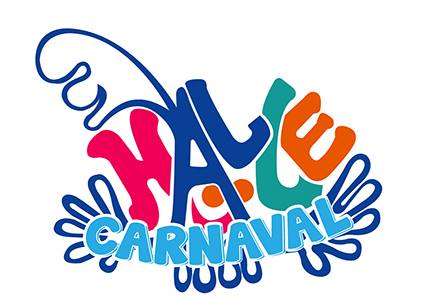 NIEUWSBRIEFWoord van de Voorzitter
Vergadering volgens het moderne tijdperk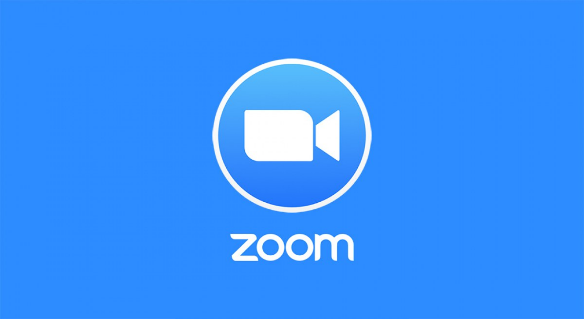 Begin September, na de deugddoende “staycation” voorzien we een digitale groepenvergadering. De uitnodiging hiervoor zullen jullie via email ontvangen alsook alle login- gegevens.
Aangezien we met velen via een klein fijn digitaal kabeltje moeten, gelden er enkele afspraken:- Iedere deelnemer zijn micro staat af, enkel de moderator(s) zijn/hun micro staat/staan aan.- Men vraagt het woord door ‘een duim’ aan te klikken, de moderator zal je micro dan openzetten.- De chatfunctie gebruiken we niet. De vergadertijd is beperkt en we willen deze dan ook goed besteden en met de nodige concentratie de toekomst-koe bij de horens vatten.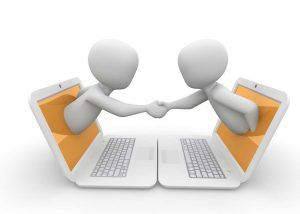 - Inbreng is gewenst. - Neuspeuteren niet toegestaan want ‘ u wordt gefilmd’ .Jullie mogen terecht trots zijn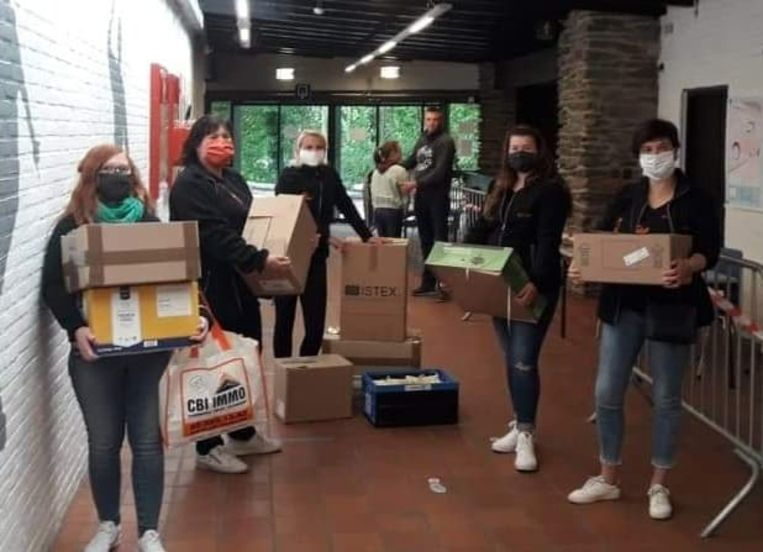 We informeerden jullie in vorige nieuwsbrieven dat er kon deelgenomen worden aan “Mondmaskeractie” van de Stad Halle. Dit zou kunnen resulteren in een extra centje in de kas van je vereniging. Deze actie is intussen beëindigd, maar onderstaand mailtje aan onze secretaris ter bedanking aan de carnavalsgemeenschap willen we jullie niet onthouden.Beste Kenny,Bedankt om jullie contacten te informeren over dit initiatief. 

We hebben het resultaat van de medewerking van de carnavalsgemeenschap al gezien bij het binnenbrengen van de mondmaskers. Momenteel (29/05) staat onze totaalteller op 23 015 mondmaskers, en hier werkten meer dan 15 verenigingen uit de Halse carnavalsgemeenschap aan mee. Jullie enthousiasme en helpende handen zijn goud waard in deze bizarre tijden, dat zal het personeel van het AZ Sint-Maria alleen maar beamen. Als stad hopen we dat de opbrengst van deze actie voor jullie groepen dan ook een welgekomen duw in de rug is, om vol goede moed naar de volgende carnavalseditie toe te werken. Veel succes nog, en geniet van het weekend. Sanne Boelens 
Projectmedewerker | Sector Samenleving
Stad Halle 
T 02 365 97 12 | M 0479 840 243
www.halle.be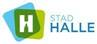 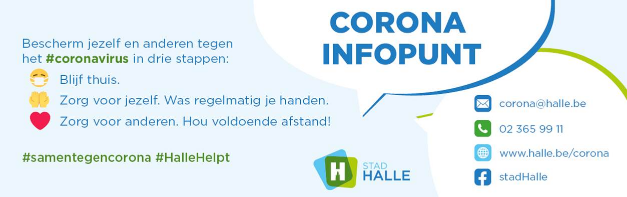 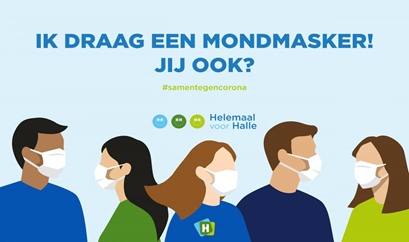 Fair play bij het organiseren van evenementen van de carnavalsgemeenschap.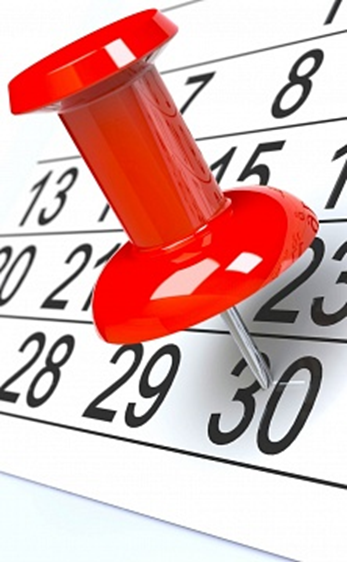 Verspreiden van deze nieuwsbriefMogen we verzoeken om deze nieuwsbrief intern jullie vereniging te verspreiden zodat iedereen op de hoogte is en kan blijven. De toekomst belangt ook uw leden aan.
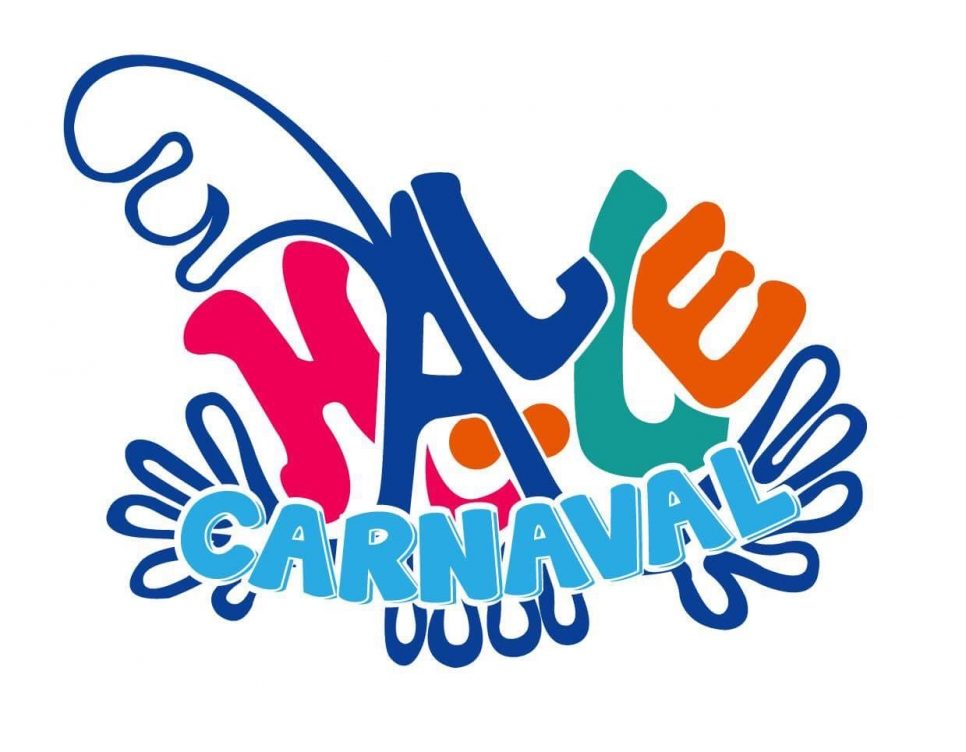 